Publicado en Barcelona el 06/05/2024 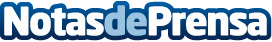 Clouding.io cierra el 2023 con 4,4 millones de facturaciónLa compañía, referente en el mercado español del cloud, aumenta sus ingresos en un 30% respecto a 2022Datos de contacto:Departamento Comunicación y MarketingClouding.io+34 93 280 12 06Nota de prensa publicada en: https://www.notasdeprensa.es/clouding-io-cierra-el-2023-con-44-millones-de Categorias: Nacional Finanzas Cataluña Software Actualidad Empresarial http://www.notasdeprensa.es